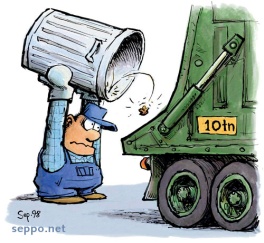 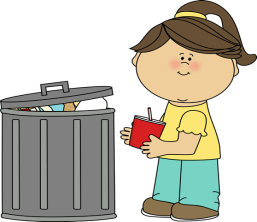 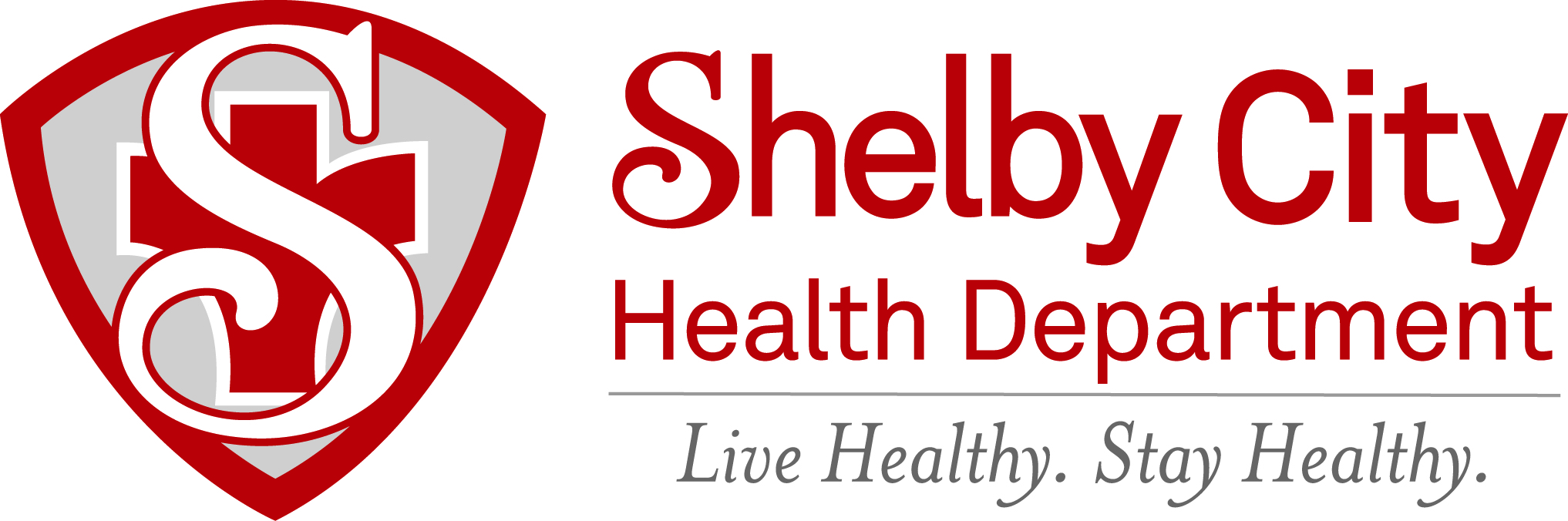    A JOINT EFFORT TO CLEAN UP SHELBY   ̴ TO LIVE HEALTHY & STAY HEALTHY!THE SHELBY CITY HEALTH DEPARTMENT WILL BE HOLDING A 2019 CITY WIDE CLEAN UP WEEK FROM TUESDAY, MAY 14th THRU SATURDAY, MAY 18th. THE COLLECTION SITE WILL BE OPEN FROM 8:00am -5:00pm TUESDAY THRU FRIDAY AND FROM 8:00am – 2:00pm ON SATURDAY. THE COLLECTION SITE WILL BE THE EMPTY PARKING LOT SOUTH OF CENTRAL SCHOOL (25 HIGH SCHOOL AVE).  ADDITIONALLY YARD WASTE ITEMS (limbs, branches, trimmings, etc…) PLACED BESIDE ROADWAYS AND ALLEYS WILL BE SYSTEMATICALLY COLLECTED TUESDAY THRU FRIDAY ONLY:  WARD 1-TUESDAY   WARD 2-WEDNESDAY   WARD 3-THURSDAY   WARD 4-FRIDAY. LOOK FOR MORE DETAILS CLOSER TO THE EVENT.WE ARE ENCOURAGING ALL SHELBY RESIDENTS, CIVIC ORGANIZATIONS AND SCHOOLS TO USE THIS OPPORTUNITY TO BE SHELBY PROUD AND TAKE PART IN OUR SHOWING PRIDE CITY WIDE CAMPAIGN! THIS IS YOUR OPPORTUNITY TO GET YOUR YARD SPRUCED UP AND LOOKING GREAT!   WE ARE LOOKING FOR VOLUNTEERS TO ASSIST THOSE WHO REQUEST HELP.  THE CITY WILL ACCEPT THE FOLLOWING ITEMS FROM YOUR EXTERIOR PROPERTY:APPLIANCES (STOVES, REFRIGERATORS, WINDOW AIR CONDITIONERS AND WASHER/DRYERS) YARD WASTE (LIMITED TO LIMBS, BRANCHES, BRUSH, GRASS, WEEDS & LEAVES)SCRAP TIRES THAT ARE NOT ON RIMS AND IMPROPERLY STORED ON YOUR EXTERIOR PROPERTYFURNITURE, INCLUDING COUCHES AND MATTRESSES, WHICH HAVE BEEN STORED OUTSIDE ONLY!THE CITY WILL NOT ACCEPT: COMMERCIAL/BUSINESS, TRACTOR, RACE OR SEMI TIRES  HAZARDOUS WASTE (ELECTRONICS, CLEANERS, STAINS, VANISHES, BATTERIES, AUTOMOTIVE FLUIDS, PESTICIDES, HERBICIDES AND CERTAIN PAINTS, ETC.). LATEX PAINT CAN BE DRIED OUT AND PUT IN THE TRASH. YOU CAN PURCHASE PAINT HARDENERS FROM PAINT AND HOME IMPROVEMENT STORES, OR YOU CAN MIX THE PAINT WITH CAT LITTER OR SAWDUST. LEAVE THE LID OFF TO SPEED UP THE DRYING PROCESS AND TO ALLOW US TO VERIFY THAT THE PAINT IS NOT LIQUID. DO NOT LEAVE OPEN CANS NEAR IGNITION SOURCES, PETS OR CHILDREN.TO REQUEST ASSISTANCE FOR YOURSELF OR A NEIGHBOR, OR TO BECOME A VOLUNTEER, PLEASE CALL 419-342-5226 FOR MORE INFORMATION. *CITY OFFICIALS WILL BE VERIFYING ADDRESSES FOR RESIDENTIAL STATUS. *THE SHELBY CITY HEALTH DEPARTMENT RESERVES THE RIGHT TO REFUSE ANY AND ALL MATERIALS DEEMED UNFIT FOR THIS COLLECTION.